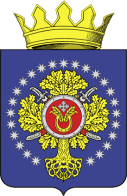 УРЮПИНСКИЙ МУНИЦИПАЛЬНЫЙ РАЙОНВОЛГОГРАДСКОЙ ОБЛАСТИУРЮПИНСКАЯ  РАЙОННАЯ  ДУМАР  Е  Ш  Е  Н  И  Е 05 сентября 2019 года	                 № 63/585 О проекте решения Урюпинской районной Думы «О внесении изменений в Устав Урюпинского муниципального района Волгоградской области»        В целях приведения Устава Урюпинского муниципального района Волгоградской области, утвержденного постановлением Урюпинской районной Думы от 19 мая  2005 года № 41/263 (в редакции решений Урюпинской районной Думы от 05 октября 2015 года № 15/116, от 28 октября  2016 года № 29/220, от 29 мая 2017 года № 37/284, от 04 декабря 2017  года № 43/356, от 26 сентября 2018 года № 50/452, от 19 декабря 2018 года № 53/515, от 29 марта 2019 года № 57/539), в соответствие с Федеральным законом от 01 мая 2019 года № 87-ФЗ «О внесении изменений в Федеральный закон «Об общих принципах организации местного самоуправления в Российской Федерации», Федеральным законом от 26 июля 2019 года № 228-ФЗ «О внесении изменений в статью 40 Федерального закона «Об общих принципах организации местного самоуправления в Российской Федерации» и статью 13.1 Федерального закона «О противодействии коррупции», Федеральным законом от 02 августа 2019 года № 283-ФЗ «О внесении изменений в Градостроительный кодекс Российской Федерации и отдельные законодательные акты Российской Федерации», Законом Волгоградской области от 26 апреля 2019 года № 38-ОД «Об объединении отдельных сельских поселений, входящих в состав Урюпинского муниципального района Волгоградской области, о внесении изменений в Закон Волгоградской области от 30 марта 2005 года № 1037-ОД «Об установлении границ и наделении статусом Урюпинского района и муниципальных образований в его составе» и Закон Волгоградской области от 18 ноября 2005 года № 1120-ОД «Об установлении наименований органов местного самоуправления в Волгоградской области», на основании статей 28,  44 Федерального закона от 6 октября 2003 года № 131-ФЗ «Об общих принципах организации местного самоуправления в Российской Федерации», статей 13, 21, 37 Устава Урюпинского муниципального района Волгоградской области, Урюпинская районная Дума РЕШИЛА:         1.  Одобрить проект решения Урюпинской районной Думы «О внесении изменений в Устав Урюпинского  муниципального  района Волгоградской области» согласно приложению 1 к настоящему решению.2. Установить Порядок учета предложений по проекту решения Урюпинской районной Думы «О внесении изменений в Устав Урюпинского муниципального района Волгоградской области»  и участия граждан в его обсуждении согласно приложению 2 к настоящему решению.3. Опубликовать в информационном бюллетене администрации Урюпинского муниципального района «Районные ведомости»:1) проект решения Урюпинской районной Думы «О внесении изменений в Устав Урюпинского муниципального района Волгоградской области»;  2) Порядок учета предложений по проекту решения Урюпинской районной Думы «О внесении изменений в Устав Урюпинского муниципального района Волгоградской области» и участия граждан в его обсуждении.4. Назначить публичные слушания по проекту решения Урюпинской районной Думы «О внесении изменений в Устав Урюпинского муниципального района Волгоградской области» на  02 октября  2019 года по адресу: город Урюпинск, площадь Ленина, дом 3, зал заседаний администрации Урюпинского муниципального района, время начала слушаний 10 часов 00 минут.  5. Опубликовать результаты публичных слушаний по проекту решения Урюпинской районной Думы «О внесении изменений в Устав Урюпинского муниципального района Волгоградской области» в информационном бюллетене администрации Урюпинского муниципального района «Районные ведомости» в установленном порядке.              Председатель                                                       Урюпинской районной Думы                                                     Т.Е. Матыкина                                                                                     Приложение 1 к решению                                                                                              Урюпинской районной Думы                                                                                                  от 05 сентября 2019 года № 63/585ПРОЕКТ РЕШЕНИЯ УРЮПИНСКОЙ РАЙОННОЙ ДУМЫО внесении изменений в Устав Урюпинского муниципального района Волгоградской области        В целях приведения Устава Урюпинского муниципального района Волгоградской области, утвержденного постановлением Урюпинской районной Думы от 19 мая  2005 года № 41/263 (в редакции решений Урюпинской районной Думы от 05 октября 2015 года № 15/116, от 28 октября  2016 года № 29/220, от 29 мая 2017 года № 37/284, от 04 декабря 2017  года № 43/356, от 26 сентября 2018 года № 50/452, от 19 декабря 2018 года № 53/515, от 29 марта 2019 года № 57/539), в соответствие с Федеральным законом от 01 мая 2019 года № 87-ФЗ «О внесении изменений в Федеральный закон «Об общих принципах организации местного самоуправления в Российской Федерации», Федеральным законом от 26 июля 2019 года № 228-ФЗ «О внесении изменений в статью 40 Федерального закона «Об общих принципах организации местного самоуправления в Российской Федерации» и статью 13.1 Федерального закона «О противодействии коррупции», Федеральным законом от 02 августа 2019 года № 283-ФЗ «О внесении изменений в Градостроительный кодекс Российской Федерации и отдельные законодательные акты Российской Федерации», Законом Волгоградской области от 26 апреля 2019 года № 38-ОД «Об объединении отдельных сельских поселений, входящих в состав Урюпинского муниципального района Волгоградской области, о внесении изменений в Закон Волгоградской области от 30 марта 2005 года № 1037-ОД «Об установлении границ и наделении статусом Урюпинского района и муниципальных образований в его составе» и Закон Волгоградской области от 18 ноября 2005 года № 1120-ОД «Об установлении наименований органов местного самоуправления в Волгоградской области», на основании статьи 44 Федерального закона от 6 октября 2003 года № 131-ФЗ «Об общих принципах организации местного самоуправления в Российской Федерации», статей 21, 37 Устава Урюпинского муниципального района Волгоградской области, Урюпинская районная Дума РЕШИЛА:                                                                                                              1. Внести в Устав Урюпинского муниципального района Волгоградской области следующие изменения:        1.1. Часть 2 статьи 3 изложить в следующей редакции:        «2. В состав территории Урюпинского муниципального района входят территории 20 сельских поселений: Акчернского, Беспаловского, Большинского, Бубновского, Верхнебезымяновского, Вишняковского, Добринского, Дубовского, Дьяконовского, Искринского, Котовского, Краснянского, Креповского, Михайловского, Окладненского, Ольшанского, Петровского, Россошинского, Салтынского, Хоперопионерского.»;        1.2. В статье 5:        1) пункт 18 части 1 изложить в следующей редакции:18) утверждение схем территориального планирования Урюпинского муниципального района, утверждение подготовленной на основе схемы территориального планирования Урюпинского муниципального района документации по планировке территории, ведение информационной системы обеспечения градостроительной деятельности, осуществляемой на территории Урюпинского муниципального района, резервирование и изъятие земельных участков в границах муниципального района для муниципальных нужд, направление уведомления о соответствии указанных в уведомлении о планируемом строительстве параметров объекта индивидуального жилищного строительства или садового дома установленным параметрам и допустимости размещения объекта индивидуального жилищного строительства или садового дома на земельном участке, уведомления о несоответствии указанных в уведомлении о планируемом строительстве параметров объекта индивидуального жилищного строительства или садового дома установленным параметрам и (или) недопустимости размещения объекта индивидуального жилищного строительства или садового дома на земельном участке, уведомления о соответствии или несоответствии построенных или реконструированных объекта индивидуального жилищного строительства или садового дома требованиям законодательства о градостроительной деятельности при строительстве или реконструкции объектов индивидуального жилищного строительства или садовых домов на земельных участках, расположенных на соответствующих межселенных территориях, принятие в соответствии с гражданским законодательством Российской Федерации решения о сносе самовольной постройки, расположенной на межселенной территории, решения о сносе самовольной постройки, расположенной на межселенной территории, или ее приведении в соответствие с установленными требованиями, решения об изъятии земельного участка, не используемого по целевому назначению или используемого с нарушением законодательства Российской Федерации и расположенного на межселенной территории, осуществление сноса самовольной постройки, расположенной на межселенной территории, или ее приведения в соответствие с установленными требованиями в случаях, предусмотренных Градостроительным кодексом Российской Федерации, выдача градостроительного плана земельного участка, расположенного на межселенной территории;»;        2) пункт 3 части 3 изложить в следующей редакции:        «3) утверждение генеральных планов поселения, правил землепользования и застройки, утверждение подготовленной на основе генеральных планов поселения документации по планировке территории, выдача градостроительного плана земельного участка, расположенного в границах поселения, выдача разрешений на строительство (за исключением случаев, предусмотренных Градостроительным кодексом Российской Федерации, иными федеральными законами), разрешений на ввод объектов в эксплуатацию при осуществлении строительства, реконструкции объектов капитального строительства, расположенных на территории поселения, утверждение местных нормативов градостроительного проектирования поселений, резервирование земель и изъятие земельных участков в границах поселения для муниципальных нужд, осуществление муниципального земельного контроля в границах поселения, осуществление в случаях, предусмотренных Градостроительным кодексом Российской Федерации, осмотров зданий, сооружений и выдача рекомендаций об устранении выявленных в ходе таких осмотров нарушений, направление уведомления о соответствии указанных в уведомлении о планируемых строительстве или реконструкции объекта индивидуального жилищного строительства или садового дома (далее - уведомление о планируемом строительстве) параметров объекта индивидуального жилищного строительства или садового дома установленным параметрам и допустимости размещения объекта индивидуального жилищного строительства или садового дома на земельном участке, уведомления о несоответствии указанных в уведомлении о планируемом строительстве параметров объекта индивидуального жилищного строительства или садового дома установленным параметрам и (или) недопустимости размещения объекта индивидуального жилищного строительства или садового дома на земельном участке, уведомления о соответствии или несоответствии построенных или реконструированных объекта индивидуального жилищного строительства или садового дома требованиям законодательства о градостроительной деятельности при строительстве или реконструкции объектов индивидуального жилищного строительства или садовых домов на земельных участках, расположенных на территориях поселений, принятие в соответствии с гражданским законодательством Российской Федерации решения об изъятии земельного участка, не используемого по целевому назначению или используемого с нарушением законодательства Российской Федерации, осуществление сноса самовольной постройки или ее приведения в соответствие с предельными параметрами разрешенного строительства, реконструкции объектов капитального строительства, установленными правилами землепользования и застройки, документацией по планировке территории, или обязательными требованиями к параметрам объектов капитального строительства, установленными федеральными законами в случаях, предусмотренных Градостроительным кодексом Российской Федерации;»;        1.3. В части 2 статьи 19:1) абзац первый изложить в следующей редакции:«2. Урюпинская районная Дума состоит из 20 глав сельских поселений, входящих в состав Урюпинского муниципального района, избранных на муниципальных выборах, и из 20 депутатов представительных органов указанных поселений, избранных представительными органами поселений из своего состава по одному депутату от представительного органа каждого поселения независимо от численности населения поселения.»;        2) абзац третий изложить в следующей редакции:«Общая численность депутатов Урюпинской районной Думы составляет 40 человек.»;             1.4. В статье 22:        1) часть 4 изложить в следующей редакции:        «4. Срок полномочий депутатов Урюпинской районной Думы составляет 5 лет.»;        2) часть 12 изложить в следующей редакции:«12. Депутат Урюпинской районной Думы должен соблюдать ограничения, запреты, исполнять обязанности, которые установлены Федеральным законом от 25 декабря 2008 года № 273-ФЗ «О противодействии коррупции» и другими федеральными законами. Полномочия депутата Урюпинской районной Думы прекращаются досрочно в случае несоблюдения ограничений, запретов, неисполнения обязанностей, установленных Федеральным законом от 25 декабря 2008 года № 273-ФЗ «О противодействии коррупции», Федеральным законом от 3 декабря 2012 года № 230-ФЗ «О контроле за соответствием расходов лиц, замещающих государственные должности, и иных лиц их доходам», Федеральным законом от 7 мая 2013 года № 79-ФЗ «О запрете отдельным категориям лиц открывать и иметь счета (вклады), хранить наличные денежные средства и ценности в иностранных банках, расположенных за пределами территории Российской Федерации, владеть и (или) пользоваться иностранными финансовыми инструментами», если иное не предусмотрено Федеральным законом от 06 октября 2003 года № 131-ФЗ «Об общих принципах организации местного самоуправления в Российской Федерации».»;        1.5. Часть 11 статьи 26 изложить в следующей редакции:        «11. Глава Урюпинского муниципального района должен соблюдать ограничения, запреты, исполнять обязанности, которые установлены Федеральным законом от 25 декабря 2008 года № 273-ФЗ «О противодействии коррупции» и другими федеральными законами. Полномочия главы Урюпинского муниципального района прекращаются досрочно в случае несоблюдения ограничений, запретов, неисполнения обязанностей, установленных Федеральным законом от 25 декабря 2008 года № 273-ФЗ «О противодействии коррупции», Федеральным законом от 3 декабря 2012 года № 230-ФЗ «О контроле за соответствием расходов лиц, замещающих государственные должности, и иных лиц их доходам», Федеральным законом от 7 мая 2013 года № 79-ФЗ «О запрете отдельным категориям лиц открывать и иметь счета (вклады), хранить наличные денежные средства и ценности в иностранных банках, расположенных за пределами территории Российской Федерации, владеть и (или) пользоваться иностранными финансовыми инструментами», если иное не предусмотрено Федеральным законом от 06 октября 2003 года № 131-ФЗ «Об общих принципах организации местного самоуправления в Российской Федерации».»;        1.6. Пункт 6 части 4 статьи 30 исключить.                      2. Настоящее решение вступает в силу после его государственной регистрации и опубликования в информационном бюллетене администрации Урюпинского муниципального района «Районные ведомости», за исключением подпункта 1.3 пункта 1, который вступает в силу после формирования органов местного самоуправления вновь образованных муниципальных образований Беспаловского сельского поселения, Добринского сельского поселения, Искринского сельского поселения и Россошинского сельского поселения.         3. Главе Урюпинского муниципального района:        1) представить настоящее решение на государственную регистрацию  в Управление Министерства юстиции Российской Федерации по Волгоградской области в порядке, установленном Федеральным законом от 21 июля 2005 года № 97-ФЗ «О государственной регистрации уставов муниципальных образований», в течение 15 дней со дня принятия;        2) опубликовать настоящее решение после его государственной регистрации.              Председатель                                                       ГлаваУрюпинской районной Думы           Урюпинского муниципального района                         Т.Е. Матыкина                                                         А.И. Феронов                                                                                               Приложение  2  к  решению                                                                                             Урюпинской  районной  Думы                                                                                                  от 05 сентября 2019 года № 63/585П О Р Я Д О Кучета предложений по проекту решения Урюпинской районной Думы«О внесении изменений в  Устав Урюпинского муниципального района Волгоградской области» и участия граждан в его обсуждении        1. Настоящий Порядок направлен на реализацию прав граждан, проживающих на территории Урюпинского муниципального района, на осуществление местного самоуправления путем участия в обсуждении проекта решения Урюпинской районной Думы «О внесении изменений в Устав Урюпинского муниципального района Волгоградской области» (далее – проект решения).        2. Обсуждение проекта решения осуществляется посредством участия в публичных слушаниях, а также направления предложений по проекту решения.        3. Предложения по проекту решения направляются в Урюпинскую районную Думу в письменном виде по форме согласно приложению 1 к настоящему  Порядку по адресу: . Урюпинск,  пл. Ленина, дом 3, с 8 часов 00 минут до 17 часов 00 минут (перерыв с 12 часов 00 минут до 13 часов 00 минут) в течение  20 дней со дня опубликования  проекта решения.        Одновременно с внесением предложений граждане должны представить следующие сведения: фамилия, имя, отчество, адрес места жительства, место работы (учебы) (по форме согласно приложению 2 к настоящему Порядку).        4. Для обсуждения проекта решения проводятся публичные слушания.        5. В публичных слушаниях вправе принять участие каждый житель Урюпинского муниципального района.        6.  На публичных слушаниях по проекту решения председательствует председатель Урюпинской районной Думы.        7. Для ведения протокола публичных слушаний председательствующий определяет секретаря публичных слушаний.        8. Участникам публичных слушаний обеспечивается возможность высказать свое мнение по проекту  решения.        В зависимости от количества желающих выступить, председательствующий вправе ограничить время любого из выступлений.        Всем желающим выступить предоставляется слово с разрешения председательствующего.        Председательствующий вправе принять решение о перерыве в публичных слушаниях и продолжении их в другое время.        По истечении времени, отведенного председательствующим для проведения публичных слушаний, участники публичных слушаний, которым не было предоставлено слово, вправе представить свои замечания и предложения в письменном виде. Устные замечания и предложения по проекту решения заносятся в протокол публичных слушаний, письменные замечания и предложения приобщаются к протоколу.        9. По итогам публичных слушаний большинством голосов от числа присутствующих принимается заключение.        Заключение по результатам публичных слушаний подписывается председательствующим и подлежит официальному опубликованию.        10. Поступившие от населения замечания и предложения по проекту решения, в том числе в ходе проведения публичных слушаний, носят рекомендательный характер.        Указанные замечания и предложения рассматриваются на заседании Урюпинской районной Думы.        После завершения рассмотрения предложений граждан и заключения по результатам публичных слушаний Урюпинская районная Дума принимает решение «О внесении изменений в Устав Урюпинского муниципального района Волгоградской области».              ПредседательУрюпинской районной Думы	           	                        Т.Е. Матыкина                                                                                               Приложение 1                                                               к  Порядку     учета     предложений    по    проекту                                                                   решения Урюпинской районной Думы «О внесении                                                                            изменений  в  Устав Урюпинского муниципального                                                               района Волгоградской  области»Предложения  по проекту решения Урюпинской районной Думы«О внесении  изменений в  Устав  Урюпинского муниципального района Волгоградской области» и участия граждан в его обсуждении                                                                                            Приложение 2                                                                    к    Порядку     учета     предложений    по    проекту                                                                   решения Урюпинской  районной Думы «О внесении                                                                            изменений  в Устав  Урюпинского  муниципального                                                              района   Волгоградской  области»Сведения о гражданине (группе граждан), внесшем (им) предложенияпо проекту решения Урюпинской районной Думы «О внесении измененийв Устав Урюпинского муниципального района Волгоградской области»Подпись гражданина (граждан)№п/п№ статьи, части пункта, подпункта, абзацаТекст проекта решенияТекст поправкиТекст проекта  решения с учетом поправкиКем внесена поправка12345612Фамилия, имя, отчество гражданина (граждан), внесшего предложенияДомашний адрес, телефонДанные о документе, удостоверяющем личностьМесто работы (учебы)